Wistar NMD Rat Template SetThe NMD rat template set is, to our knowledge, the only set rat atlases and tools that allow for several neuroimaging processing:Unbiased normalization to a Minimum Deformation (MD) Space, allowing:Unbiased voxel-basedUnbiased deformation-based MorphometryLabeling individual rats cortices in 96 Region of Interests (ROI), furnishing:ROI-based morphometryROI-based fMRI interpretation ROI-based cortico-cortical DTI tractographyNormalization to the stereotaxic Paxinos & Watson (PW) Space, making possible:Straightforward interpretation of any analysis in coordinates of the PW spaceStereotaxic guidance for surgery and intracranial recordingsUnbiased EEG source imaging and localizationSuperficial source reconstructionVolumetric source reconstructionStraightforward compatibility with BrainstormThe NMD Template Set contains the files listed in the following Table: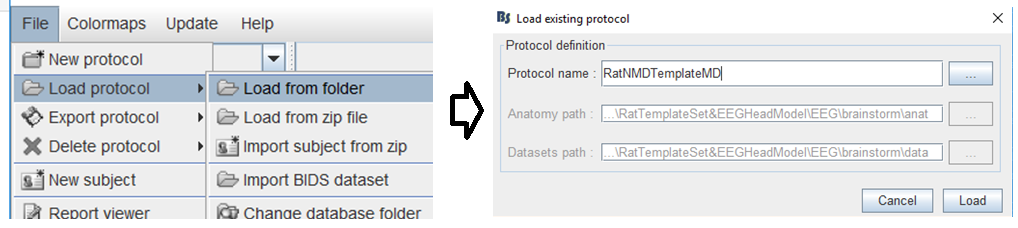 FileDescriptionPossible Applicationshead-nmdrat30.niibrain-nmdrat30.niiT2-weigthed average head and skull-stripped brain in the MD spaceVisualization and standard unbiased normalization to MD Spacemask-nmdrat30.niiBinary brain segmentation in the MD spaceMasking in Morphometry, fMRI and DTI analysis and Visualizationatlas-nmdrat30.niiatlas-nmdrat30.txtSegmentation and labels of 96 (48 each hemispheres) cortical structures of the Paxinos & Watson atlas in the MD spaceIndividual cortical ROI segmentation (labeling) via inverse warping, useful gray-nmdrat30.niiwhite-nmdrat30.niicsf-nmdrat30.niiProbabilistic gray matter, white matter and cerebrospinal fluid segmentations in the MD spaceMorphometry and normalization to the MD space, e.g. via “unified segmentation”head-nmdrat30-P&W.niibrain-nmdrat30-P&W.niiT2-weigthed average head and skull-stripped brain in the PW spaceVisualization and standard (biased) normalization to PW Spacemask-nmdrat30-P&W.niiBinary brain segmentation in the PW spaceMasking in fMRI and Visualizationatlas-nmdrat30-P&W.niiSegmentation of 96 (48 each hemispheres) cortical structures of the Paxinos & Watson atlas in the PW spaceROI-based identification of cortical structures in normalized results, such as fMRIgray-nmdrat30-P&W.niiwhite-nmdrat30-P&W.niicsf-nmdrat30-P&W.niiProbabilistic gray matter, white matter and cerebrospinal fluid segmentations in the PW spaceNormalization (biased) to the PW space, e.g. via “unified segmentationconvertPW_MD.mMD2PW.matPW2MD.matMATLAB code and transformations to convert coordinates and warp images using SPM12 between the MD and PW spaces (type ‘help convertPW_MD’ for more)Transform any analyses, such as unbiased morphometric results, fMRI, among others to be interpreted in the PW space. This can aid coregistering individual MRI measurements (such as fMRI or EEG) to stereotaxic coordinates to better locate sites of surgical and intracranial recordings in the stereotaxic devices.MIP-rat.matSPM12-compatible glass brainVisualization of fMRI activations and inverse solutions using SPM12.elecs_nmdrat30.mat/.xlsxgm_grid-nmdrat30.matsources-nmdrat30.matinskull-nmdrat30.matoutskull-nmdrat30.matscalp-nmdrat30.matEEG head model in MD space. Superficial and volumetric source spaces are provided EEG source imaging and localization.Brainstorm folderBrainstorm compatible folder with head model and MRI template in MD spaceEEG source imaging and localization using BrainstormTo import to Brainstorm, see diagram below.